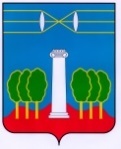 СОВЕТ ДЕПУТАТОВГОРОДСКОГО ОКРУГА КРАСНОГОРСКМОСКОВСКОЙ ОБЛАСТИР Е Ш Е Н И Еот 25.10.2018 №37/5О внесении изменений в решение Совета депутатов городского округа Красногорск от 26.10.2017 №277/18 «О земельном налоге на территории городского округа Красногорск Московской области»В соответствии с Федеральным законом от 03.08.2018 №334-ФЗ «О внесении изменений в статью 52 части первой и часть вторую Налогового кодекса Российской Федерации», Совет депутатов РЕШИЛ:1. Внести в решение Совета депутатов городского округа Красногорск от 26.10.2017 №277/18 «О земельном налоге на территории городского округа Красногорск Московской области» следующее изменение:- в подпункте 5.2. пункта 5: после слов «инвалиды с детства» дополнить словами «, дети-инвалиды».2. Настоящее решение вступает в силу по истечении одного месяца со дня его официального опубликования и распространяется на правоотношения, связанные с исчислением земельного налога с 1 января 2018 года.3. Опубликовать настоящее решение в газете «Красногорские вести» и разместить на официальном сайте Совета депутатов городского округа Красногорск Московской области.Разослать: в дело, Совет, ФУА, Консультант Плюс, Регистр, прокуратуру, редакцию газеты «Красногорские вести»Временно исполняющий полномочия               главы городского округа Красногорск              ПредседательСовета депутатовМ.Ю. Киреев ___________________С.В.Трифонов ___________________